	                Východočeské soutěže                            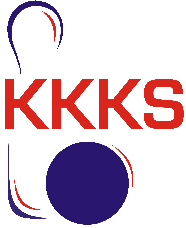 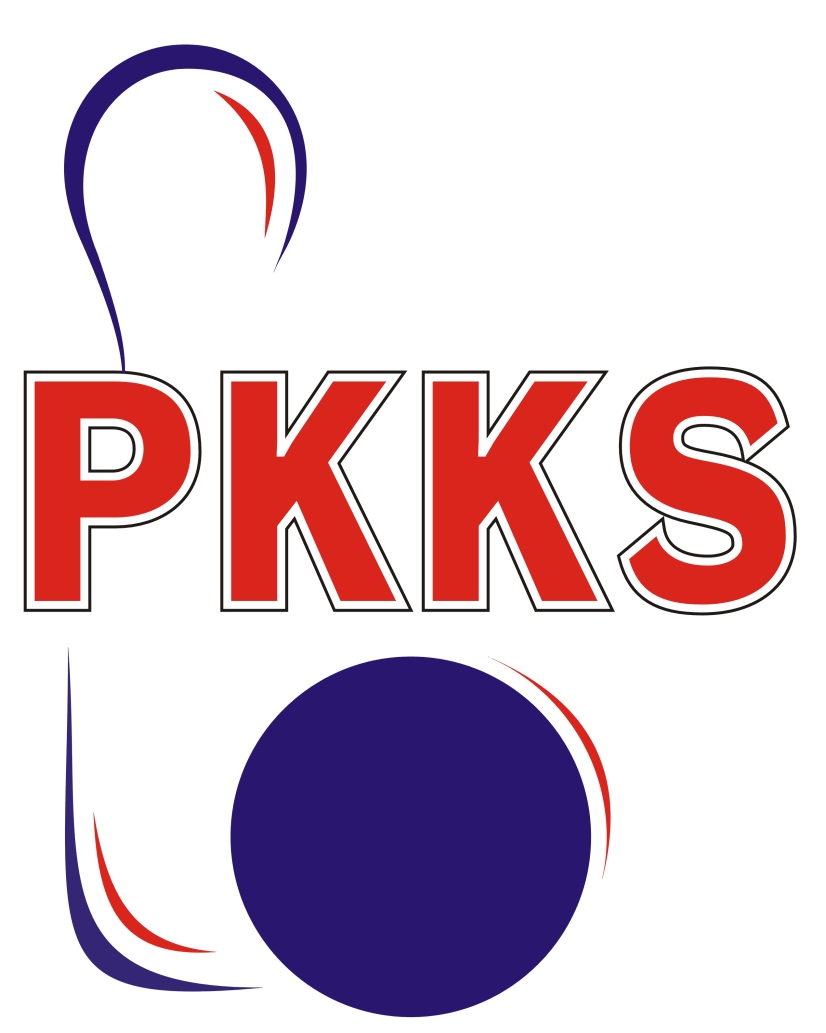                                            skupina C - nadstavba o umístění                                                                                                                                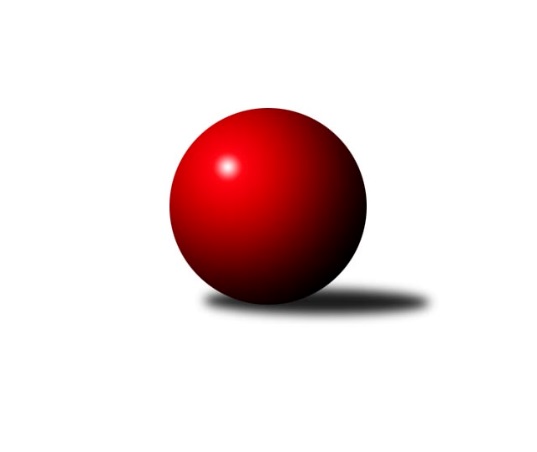 Č.3Ročník 2022/2023	2.3. 2023Hosté dnes nebyli k domácím nijak blahoskloní a přenechávají jiim pouhé dva pomocné body. Nejlepšího výkonu v tomto kole 1523 dosáhlo družstvo SK Solnice B a Milan Dastych 399. Utkání příštího kola ve Vysokém Mýtě je na žádost domácích odloženo a bude sehráno 30.března, což značí, že soutěž se nám o týden prodlouží, ale co naděláme.Východočeská soutěž skupina C 2022/2023Výsledky 17. kolaSouhrnný přehled výsledků:SK Rybník B	- SK Solnice B	0:12	1435:1523		2.3.TJ Jiskra Hylváty C	- KK Vysoké Mýto C	2:10	1349:1418		2.3.Tabulka družstev:  1.	KK Svitavy C	14	12	0	2	127 : 41 	   1597	24	2.	TJ Tesla Pardubice C	14	10	0	4	98 : 70 	   1514	20	3.	TJ Tesla Pardubice D	14	9	0	5	98 : 70 	   1578	18	4.	SKK Přelouč B	14	8	0	6	104 : 64 	   1571	16	5.	SK Solnice B	17	10	0	7	124 : 80 	   1583	20	6.	SK Rybník B	17	6	0	11	82 : 122 	 1508	12	7.	KK Vysoké Mýto C	17	6	0	11	80 : 124 	 1490	12	8.	TJ Jiskra Hylváty C	17	1	0	16	31 : 173 	 1423	  2Podrobné výsledky kola:	 SK Rybník B	1435	0:12	1523	SK Solnice B	Jan Herrman *1	 	 156 	 176 		332 	 0:2 	 381 	 	183 	 198		Patrik Šindler	Jan Suchý	 	 206 	 167 		373 	 0:2 	 388 	 	195 	 193		Nikola Bartoníčková	Jiří Šafář	 	 159 	 184 		343 	 0:2 	 363 	 	182 	 181		Vít Jireš	Zdeněk Číž	 	 175 	 212 		387 	 0:2 	 391 	 	184 	 207		Václav Balousrozhodčí: Milan Pustaj
střídání: *1 od 53. hodu Milan PustajNejlepší výkon utkání: 391 - Václav Balous	 TJ Jiskra Hylváty C	1349	2:10	1418	KK Vysoké Mýto C	Pavel Strnad	 	 161 	 151 		312 	 0:2 	 340 	 	163 	 177		Jaroslav Polanský	Andrea Komprsová	 	 176 	 173 		349 	 2:0 	 330 	 	153 	 177		Ondřej Pecza	Imamaddin Babayev	 	 150 	 150 		300 	 0:2 	 349 	 	175 	 174		Michal Jasanský	Kryštof Vavřín	 	 207 	 181 		388 	 0:2 	 399 	 	196 	 203		Milan Dastychrozhodčí: Jan VenclNejlepší výkon utkání: 399 - Milan DastychPořadí jednotlivců:	jméno hráče	družstvo	celkem	plné	dorážka	chyby	poměr kuž.	Maximum	1.	Lukáš Doubek 	TJ Tesla Pardubice C	417.60	285.8	131.8	8.0	5/7	(452)	2.	Iva Jetmarová 	KK Svitavy C	417.26	282.8	134.5	6.3	6/7	(491)	3.	Miroslav Skala 	SKK Přelouč B	417.17	292.6	124.5	7.8	6/7	(459)	4.	Ivana Brabcová 	TJ Tesla Pardubice D	414.18	283.8	130.4	6.3	5/7	(444)	5.	Petr Leinweber 	KK Svitavy C	414.03	282.2	131.8	7.0	5/7	(427)	6.	Dušan Kasa 	SKK Přelouč B	405.83	288.2	117.6	10.3	7/7	(453)	7.	Václav Balous 	SK Solnice B	402.61	276.0	126.6	6.6	7/7	(433)	8.	Marie Drábková 	TJ Tesla Pardubice D	401.38	286.9	114.5	9.0	7/7	(442)	9.	Jiří Turek 	TJ Tesla Pardubice D	401.14	282.1	119.0	11.0	6/7	(429)	10.	Ladislav Češka 	KK Svitavy C	399.24	278.2	121.1	10.0	7/7	(452)	11.	Jindřich Jukl 	KK Svitavy C	399.10	287.1	112.0	12.3	5/7	(441)	12.	Patrik Šindler 	SK Solnice B	397.27	279.1	118.1	8.2	7/7	(434)	13.	Milan Dastych 	KK Vysoké Mýto C	393.60	281.9	111.7	8.3	6/7	(456)	14.	Pavel Doležal 	KK Vysoké Mýto C	391.85	272.8	119.1	9.3	5/7	(440)	15.	Josef Suchomel 	SKK Přelouč B	391.60	275.5	116.1	8.0	7/7	(448)	16.	Kryštof Vavřín 	TJ Jiskra Hylváty C	389.57	275.0	114.6	10.5	7/7	(421)	17.	Jan Suchý 	SK Rybník B	388.45	274.5	113.9	10.5	7/7	(443)	18.	Jiří Brabec 	TJ Tesla Pardubice D	388.33	280.0	108.3	12.4	6/7	(452)	19.	Vít Jireš 	SK Solnice B	387.60	273.6	114.0	9.6	5/7	(421)	20.	Jaroslav Havlas 	SKK Přelouč B	384.97	281.1	103.9	9.3	7/7	(417)	21.	Jan Herrman 	SK Rybník B	380.75	268.8	112.0	11.8	5/7	(403)	22.	Marek Crlík 	TJ Tesla Pardubice C	376.27	267.9	108.3	11.5	7/7	(440)	23.	Milan Pustaj 	SK Rybník B	376.17	268.5	107.7	11.6	6/7	(426)	24.	Kamil Dvořák 	TJ Tesla Pardubice C	372.05	269.4	102.7	13.7	6/7	(413)	25.	Lubomír Bačovský 	KK Svitavy C	371.40	266.5	104.9	12.1	5/7	(417)	26.	Jiří Šafář 	SK Rybník B	368.13	265.1	103.1	11.5	7/7	(398)	27.	Michal Jasanský 	KK Vysoké Mýto C	367.54	263.1	104.5	10.9	6/7	(405)	28.	Hana Krumlová 	TJ Tesla Pardubice D	366.40	265.4	101.0	13.1	5/7	(426)	29.	Vít Musil 	TJ Tesla Pardubice C	364.84	256.8	108.0	15.9	5/7	(396)	30.	Ondřej Pecza 	KK Vysoké Mýto C	364.36	261.3	103.0	12.5	7/7	(449)	31.	Jaroslav Polanský 	KK Vysoké Mýto C	353.87	257.7	96.2	14.5	5/7	(436)	32.	Jan Žemlička 	TJ Jiskra Hylváty C	350.58	255.5	95.0	15.8	6/7	(420)	33.	Andrea Komprsová 	TJ Jiskra Hylváty C	337.61	246.9	90.7	17.4	6/7	(377)		Adam Krátký 	KK Svitavy C	414.00	280.0	134.0	6.5	1/7	(420)		Pavel Dymák 	SK Solnice B	412.05	290.6	121.5	8.1	4/7	(432)		Karel Janovský 	SKK Přelouč B	406.00	301.0	105.0	16.0	1/7	(406)		Martin Kozel  ml.	SK Solnice B	398.50	277.0	121.5	9.3	4/7	(412)		Josef Ledajaks 	KK Vysoké Mýto C	393.00	278.5	114.5	9.8	2/7	(443)		Monika Nováková 	TJ Tesla Pardubice C	393.00	287.5	105.5	13.5	1/7	(431)		Filip Roman 	KK Svitavy C	388.00	269.7	118.3	10.0	3/7	(423)		Zdeněk Číž 	SK Rybník B	385.80	274.1	111.7	7.3	3/7	(415)		Nikola Bartoníčková 	SK Solnice B	383.31	268.1	115.3	10.8	4/7	(406)		Jakub Hemerka 	KK Vysoké Mýto C	382.00	273.0	109.0	7.0	1/7	(390)		Petr Kosejk 	SK Solnice B	380.69	276.8	103.9	13.1	4/7	(416)		Martin Bryška 	TJ Jiskra Hylváty C	380.58	271.4	109.2	11.3	3/7	(428)		Oldřich Hubáček 	TJ Tesla Pardubice C	380.22	270.6	109.7	11.4	3/7	(421)		Jan Vostrčil 	TJ Jiskra Hylváty C	374.17	270.7	103.5	13.0	3/7	(417)		Matyáš Motyčka 	SK Rybník B	371.33	265.3	106.0	13.0	3/7	(394)		Michal Vondrouš 	TJ Jiskra Hylváty C	365.33	258.0	107.3	12.3	3/7	(372)		Pavel Strnad 	TJ Jiskra Hylváty C	363.58	266.7	96.9	12.5	3/7	(408)		Jiří Zvejška 	KK Vysoké Mýto C	340.67	247.0	93.7	15.7	3/7	(370)		Stanislav Škopek 	SKK Přelouč B	334.00	254.0	80.0	19.0	1/7	(334)		Pavel Renza 	SK Rybník B	333.50	243.0	90.5	16.5	2/7	(345)		Jan Hodr 	TJ Jiskra Hylváty C	326.00	237.0	89.0	17.0	1/7	(326)		Michal Bujok 	TJ Jiskra Hylváty C	306.50	230.5	76.0	23.0	2/7	(321)		Tereza Vacková 	TJ Jiskra Hylváty C	303.67	225.3	78.3	21.5	2/7	(324)		Imamaddin Babayev 	TJ Jiskra Hylváty C	299.25	220.4	78.8	21.9	3/7	(355)Sportovně technické informace:Program dalšího kola:18. kolo10.3.2023	pá	18:30	TJ Jiskra Hylváty C - SK Solnice B30.3.2023	čt	17:00	KK Vysoké Mýto C  - SK Rybník B Tabulka pouze nadstavba:1.	KK Vysoké Mýto C	3	2	0	1	24:12	1517	42.	SK Solnice B	3	2	0	1	22:14	1560	43.	TJ Sokol Rybník B	3	2	0	1	22:14	1459	44.	TJ Jiskra Hylváty C	3	0	0	3	4:32	1352	0Pořadí jednotlivců pouze v nadstavbě:         	 jméno hráče                                                   družstvo                                  celkem            plné        dorážka      chyby    poměr kuž.       max	1.	DASTYCH Milan	V. Mýto C	411,3	294,3	117,0	5,0	3 / 3	(456)	2.	ŠINDLER Patrik	Solnice B	410,7	284,0	126,7	7,3	3 / 3	(434)	3.	BALOUS Václav	Solnice B	391,3	266,7	124,7	7,7	3 / 3	(405)	4.	ČÍŽ Zdeněk	Rybník B	378,0	259,5	118,5	7,0	2 / 2	(387)	5.	PECZA Ondřej	V. Mýto C	375,0	258,3	116,7	9,3	3 / 3	(449)	6.	SUCHÝ Jan	Rybník B	374,0	259,5	114,5	9,0	2 / 2	(377)	7.	BARTONÍČKOVÁ Nikola	Solnice B	372,0	269,0	103,0	13,7	3 / 3	(406)	8.	VAVŘÍN Kryštof	Hylváty C	366,0	261,3	104,8	12,5	2 / 2	(388)	9.	POLANSKÝ Jaroslav	V. Mýto C	354,7	254,3	100,3	14,7	3 / 3	(410)	10.	PUSTAJ Milan	Rybník B	354,5	252,5	102,0	13,5	2 / 2	(362)	11.	JASANSKÝ Michal	V. Mýto C	342,0	235,0	107,0	13,5	2 / 3	(349)	12.	KOMPRSOVÁ Andrea	Hylváty C	321,8	234,3	87,5	16,5	2 / 2	(349)	13.	BABAYEV Imamaddin	Hylváty C	308,0	230,8	77,3	17,0	2 / 2	(330)		LEDAJAKS Josef	V. Mýto C	443,0	310,0	133,0	5,0	1 / 3	(443)		KOZEL Martin ml.	Solnice B	401,0	276,0	125,0	8,0	1 / 3	(401)		VONDROUŠ Michal	Hylváty C	372,0	266,0	106,0	18,0	1 / 2	(372)		MOTYČKA Matyáš	Rybník B	369,0	258,0	111,0	15,0	1 / 2	(369)		HERRMAN Jan	Rybník B	367,0	280,0	87,0	16,0	1 / 2	(367)		JIREŠ Vít	Solnice B	363,0	255,0	108,0	11,0	1 / 3	(363)		ŠAFÁŘ Jiří	Rybník B	343,0	264,0	79,0	13,0	1 / 2	(343)		STRNAD Pavel	Hylváty C	340,0	250,5	89,5	14,5	1 / 2	(368)Zisk bodů pro družstvo v nadstavbě:               jméno hráče                                                   družstvo                                         body       zápasy     	1.	DASTYCH Milan	V. Mýto C	6,0	/	3		2.	PUSTAJ Milan	Rybník B	4,0	/	2		3.	BALOUS Václav	Solnice B	4,0	/	3		4.	ŠINDLER Patrik	Solnice B	4,0	/	3		5.	SUCHÝ Jan	Rybník B	4,0	/	3		6.	POLANSKÝ Jaroslav	V. Mýto C	4,0	/	3		7.	LEDAJAKS Josef	V. Mýto C	2,0	/	1		8.	MOTYČKA Matyáš	Rybník B	2,0	/	1		9.	VONDROUŠ Michal	Hylváty C	2,0	/	1		10.	JIREŠ Vít	Solnice B	2,0	/	1		11.	HERRMAN Jan	Rybník B	2,0	/	1		12.	JASANSKÝ Michal	V. Mýto C	2,0	/	2		13.	ČÍŽ Zdeněk	Rybník B	2,0	/	2		14.	BARTONÍČKOVÁ Nikola	Solnice B	2,0	/	3		15.	KOMPRSOVÁ Andrea	Hylváty C	2,0	/	3		16.	PECZA Ondřej	V. Mýto C	2,0	/	3		17.	DYMÁK Pavel	Solnice B	0,0	/	0	18.	ŠAFÁŘ Jiří	Rybník B	0,0	/	1	19.	KOZEL Martin ml.	Solnice B	0,0	/	1	20.	STRNAD Pavel	Hylváty C	0,0	/	2	21.	BABAYEV Imamaddin	Hylváty C	0,0	/	3	22.	VAVŘÍN Kryštof	Hylváty C	0,0	/	3Průměry na kuželnách v nadstavbě:           kuželna                                                                 průměr        plné         dorážka       chyby    výkon na hráče	1.	Vysoké Mýto, 1-2	1694	1165	529	27,5	(423,4)	2.	Rybník, 1-2	1448	1024	424	44,7	(361,9)	3.	Solnice, 1-2	1444	1040	405	57,5	(361,0)	4.	Hylváty, 1-2	1412	1012	400	46,8	(353,0)Nejlepší výkony na kuželnách v nadstavbě:Hylváty, 1-2Rybník B	1473		DASTYCH Milan	V. Mýto C	399	V. Mýto C	1418		VAVŘÍN Kryštof	Hylváty C	388	Hylváty C	1349		SUCHÝ Jan	Rybník B	373	Hylváty C	1340		MOTYČKA Matyáš	Rybník B	369	Rybník, 1-2Solnice B	1523		BALOUS Václav	Solnice B	391	Rybník B	1456		BARTONÍČKOVÁ Nikola	Solnice B	388	Rybník B	1435		ČÍŽ Zdeněk	Rybník B	387	V. Mýto C	1374		ŠINDLER Patrik	Solnice B	381	Solnice, 1-2Solnice B	1529		ŠINDLER Patrik	Solnice B	434	Hylváty C	1359		BALOUS Václav	Solnice B	378	Vysoké Mýto, 1-2V. Mýto C	1758		DASTYCH Milan	V. Mýto C	456	Solnice B	1629		PECZA Ondřej	V. Mýto C	449	Zpracoval : J.Egrt, mob.: 606 245 554, mail: jaregrt@gmail.comNejlepší šestka kola - absolutněNejlepší šestka kola - absolutněNejlepší šestka kola - absolutněNejlepší šestka kola - absolutněNejlepší šestka kola - dle průměru kuželenNejlepší šestka kola - dle průměru kuželenNejlepší šestka kola - dle průměru kuželenNejlepší šestka kola - dle průměru kuželenNejlepší šestka kola - dle průměru kuželenPočetJménoNázev týmuVýkonPočetJménoNázev týmuPrůměr (%)Výkon10xMilan DastychV. Mýto C3998xMilan DastychV. Mýto C109.413994xVáclav BalousSolnice B3915xVáclav BalousSolnice B108.63913xKryštof VavřínHylváty C3881xNikola BartoníčkováSolnice B107.773882xNikola BartoníčkováSolnice B3881xZdeněk ČížRybník B107.493871xZdeněk ČížRybník B3874xKryštof VavřínHylváty C106.43886xPatrik ŠindlerSolnice B3817xPatrik ŠindlerSolnice B105.83381